 IZJAVA O ČLANOVIMA OBITELJI KOJI NEMAJU OSOBNI IDENTIFIKACIJSKI BROJ (OIB) Radi ostvarivanja prava na smještaj u Studentskim domovima Sveučilišta u Zadru (smještenim na adresama dr. Franje Tuđmana 24d i Put Stanova 1A), prema uvjetima Natječaja za raspodjelu mjesta redovitim studentima u Studentskom domu Sveučilišta u Zadru, za akademsku godinu 2022./2023., a sukladno članku 14., st. 13. Pravilnika o uvjetima i načinu ostvarivanja prava redovitih studenata na subvencionirano stanovanje  (Narodne novine, broj 63./19.), pod kaznenom i materijalnom odgovornošću dajem sljedeću izjavu.  Upoznat/a sam da se pod obitelji podrazumijeva zajednica koju čine bračni ili izvanbračni drugovi, djeca i drugi srodnici koji zajedno žive na istom prebivalištu, privređuju, ostvaruju prihod na drugi način i troše ga zajedno. Članom obitelji smatra se i dijete koje ne živi na istom prebivalištu s obitelji, a nalazi se na školovanju, do završetka redovitog školovanja, a najkasnije do navršene 26. godine života.  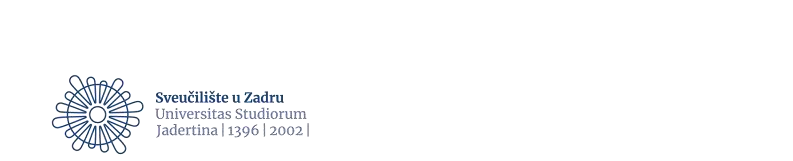 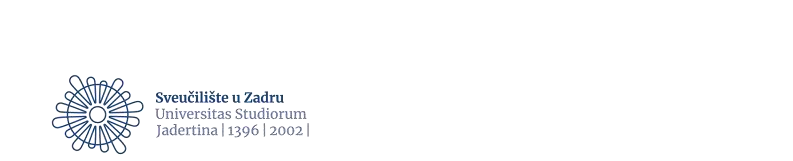 Izjavljujem da navedeni članovi moje obitelji nemaju osobni identifikacijski broj (OIB):  Student/ica – podnositelj/ica zamolbe za subvencionirano stanovanje:  1. ______________________, ____________, _________________          Ime (ime oca - majke) i prezime               datum rođenja                                  OIB   ________________________________                                    adresa prebivališta    Ostali članovi obitelji  srodnici studenta/ice: Izjavljujem i vlastoručnim potpisom potvrđujem da su podaci navedeni u ovoj izjavi točni i potpuni.  _______________                           ______________________________          (Mjesto, datum)                                          (potpis studenta/ice podnositelja/ice zamolbe) R. br. Ime i prezime Srodstvo sa studentom/icom Datum rođenja Adresa prebivališta   1.    2.    3.    4.    5.    6.    7.    8.    9.  10. 11. 12. 13. 14. 15. 16. 17. 18. 19. 20. 